Worksheet 25Let D be a square . Evaluate  Let C be , evaluate Hint: create closed curve , use green theorem to calculate then .Evaluate  where C are the two circles of radius 2 and radius 1 centered at the origin with positive orientation.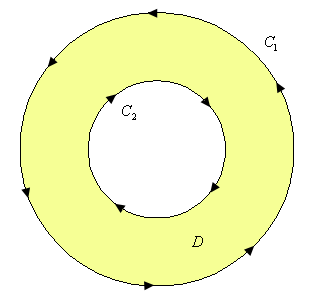 Let, Let  and Verify Stoke’s theorem on  over the surface S: Let  and S defined by on top,  on sides and z=0 at the bottom.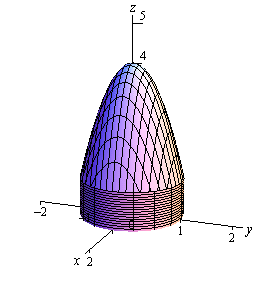 